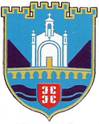 РЕПУБЛИКА СРПСКАОПШТИНА ВИШЕГРАДНАЧЕЛНИК ОПШТИНЕАндрићград б.б., тел: 058/630 892, факс: 058/620 602, е-mail: nacelnik@opstinavisegrad.comБрој: 02-013-302/23Датум: 25.12.2023. године На основу члана 59. став (1) тачка 21) Закона о локалној самоуправи (,,Службени гласник Републике Срспке“, број 97/16, 36/19 и 61/21) а у вези са чланом 118. Закона о уређењу простора и грађењу (,,Службени гласник Републике Срспке“, број 40/13, 106/15, 3/16 и 84/19), члана 66. Статута општине Вишеград („Службени гласник општине Вишеград“, број 6/17 и 3/19) и члана 12. Правилника о праћењу реализације оквирних споразума, уговора и фактура („Службени гласник Општине Вишеград“, број 9/18), начелник Општине Вишеград дана 25.12.2023. године,  р а с п и с у ј еЈ А В Н И   К О Н К У Р Сза избор надзораI Начелник општине Вишеград расписује Јавни конкурс за избор надзора за радове на изградњи дјечјег игралишта на подручју МЗ Вишеград II, а према тендерској документацији и прихваћеној понуди Извођача:Укупна вриједност  уговора је 30.665,30 КМ нето, II Надзор над грађењем у име инвеститора може обављати правно или физичко лице које има лиценцу за послове грађења, израду техничке документације или ревизију техничке документације – грађевинска фаза.III Уз пријаву на конкурс за избор надзора за радове на изградњи дјечјег игралишта на подручју МЗ Вишеград II потребно је приложити сљедеће документе:1. За физичка лица:- одговарајућу лиценцу за вршење стрчно-техничког надзора издату од стране Министарства за просторно уређење, грађевинарство и екологију Републике Срспке –овјерена фотокопија,-копију текућег рачуна.2. За правна лица:- рјешење о регистрацији – овјерена фотокопија,-одговарајућу лиценцу за вршење стрчно-техничког надзора издату од стране Министарства за просторно уређење, грађевинарство и екологију Републике Срспке – овјерена фотокопија,-копију жиро рачуна. IV У пријави за надзор навести цијену понуде изражену у конвертибилним маркама без пореза. Вршење надзора понудиће се лицу са најнижом понуђеном цијеном.V Пријаве на конкурс се подносе, лично или поштом на адресу Општине Вишеград, Андрићград б.б са назнаком Комисији за избор надзора.VI Рок за подношење пријава на јавни конкурс је 4 дана од дана објаве на огласној табли Општине Вишеград. Обрадила: Јелена Савовић-Тодоровић                                             НАЧЕЛНИК ОПШТИНЕ                                                                                             	       _________________________                                                                                                                          Младен Ђуревић